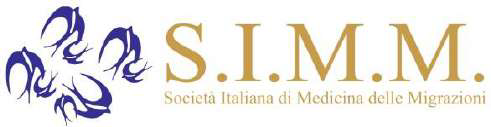 Scheda di adesione al seminario:Salute mentale, culture e coronavirusAl termine dell’iscrizione riceverai un’e-mail di conferma con le informazioni per partecipare al webinarCOGNOME E NOME……………………………………………………………………………………………..ETÀ………………………………………………………………………………………………………………………PROFESSIONE………………………………………………………………………………………………………ENTE/ISTITUTO/ATTIVITÀ PRIVATA……………………………………………………………………..TEL./INDIRIZZOE-MAIL………………………………………………………………………………………..QUALE MOTIVAZIONE/INTERESSE TI SPINGE A PARTECIPARE ALLA GIORNATA……………………………………………………………………………………………………………………………………………………………………………………………………………………………………………………………………………………………………………………………………………………………………………………………SARESTI INTERESSATO/A AD ALTRI TIPI DI INIZIATIVE CHE RIGUARDINO QUESTE TEMATICHE?...........................................................................................................PUOI SPECIFICARE A QUALE TIPO DI INIZIATIVE SARESTI INTERESSATO/A?..........…………………………………………………………………………………………………………………………..SARESTI INTERESSATO/A A RICEVERE GLI ATTI DI QUESTO GIORNATA SEMINARIALE?………………………………………………………………………………………………………………………………Trattamento dei dati personaliI Tuoi dati saranno trattati esclusivamente per le finalità connesse alla organizzazione, iscrizione, gestione e svolgimento del Webinar, compreso l'invio di comunicazioni di tipo formativo e informativo connesse al Webinar stesso ed altri eventi futuri correlati” “Il trattamento verrà effettuato sulla base giuridica del Tuo consenso, raccolto mediante l'iscrizione al Webinar. Il conferimento Dati è obbligatorio per le finalità sopra riportate. Non si utilizzeranno i Tuoi dati personali per finalità diverse e ulteriori rispetto a quelle descritte nella presente informativa, se non informandoti preventivamente e, ove necessario, fornendo il Tuo consenso”.Autorizzo la S.I.M.M a trattare i miei dati per le finalità sopra descritte e per eventuali comunicazioni relative alla mia iscrizione alla giornata di studio                                                                                                                            SI           NOAutorizzo GriS Marche a inserire il mio contatto e-mail nella mailing list e desidero ricevere informazioni relative ad attività future                                                                                                                             SI         NOPresto consenso affinchè i dati riguardanti l’iscrizione siano comunicati agli enti e/o alle associazioni con cui Gris marche collabora e da questi trattati nella misura necessaria alle finalità di cui all’informativa                                                                                                                             SI            NOIl consenso al trattamento dei dati potrà essere revocato in qualsiasi momento scrivendo a gris.marche@simmweb.itInformiamo che la giornata di videoconferenza sarà registrata.Dichiaro di aver preso visione dell’informativa che ho ricevuto via mail e che dichiaro di accettare con la sottoscrizione della presente.Data e FirmaINFORMATIVA SUL TRATTAMENTO DEI DATI PERSONALI I dati personali dell'utente sono utilizzati dalla Società Medicina per le Migrazioni (S.I.M.M.) che ne è titolare per il trattamento, nel rispetto dei principi di protezione dei dati personali stabiliti dal Regolamento GDPR 2016/679. S’intende per dato personale “qualsiasi informazione riguardante una persona fisica identificata o identificabile e cioè interessata, direttamente o indirettamente con particolare riferimento a un identificativo come il nome, un numero di identificazione, dati relativi all’ubicazione, un identificativo online o uno o più elementi caratteristici della sua identità fisica, fisiologica, genetica, psichica, economica, culturale o sociale” (Art. 4DGPR)Ai sensi della predetta normativa il trattamento dei dati sarà improntato ai principi di correttezza, liceità e trasparenza tutelando la tua riservatezza e i tuoi diritti. Per trattamento dei dati s’intende qualsiasi operazione o complesso di operazioni, svolti con o senza ausilio di mezzi elettronici o comunque automizzati riguardanti la raccolta, la registrazione, l’organizzazione, la conservazione, l’elaborazione, la modificazione, l’estrazione, il raffronto, l’utilizzo la comunicazione, la diffusione, l’interconnessione, il blocco, la cancellazione, la distruzione e la selezione dei dati stessi.Relativamente al trattamento che verrà effettuato ti informiamo di quanto segue:Titolare del trattamento Ai sensi del regolamento UE 2016/679 (infra Regolamento) il titolare del trattamento è Società medicina per le migrazioni acronimo S.I.M.M. avente sede legale a Roma in via Marsala 103 in persona del suo legale rappresentante Dati oggetto del trattamento e finalità del trattamento I tuoi dati saranno trattati esclusivamente per le finalità connesse alla organizzazione, iscrizione, gestione e svolgimento del webinar compreso l’invio di comunicazioni di tipo formativo e informativo connesse al webinar stesso ed altri eventi futuri correlati.                        Il trattamento verrà effettuato sulla base giuridica del tuo consenso, raccolto mediante l’iscrizione al webinar. Il conferimento dati è obbligatorio per le finalità sopra riportate Non si utilizzeranno i tuoi dati personali per finalità diverse e ulteriori rispetto a quelle descritte nella presente informativa, se non informando ti preventivamente e, ove necessario, fornendo il tuo consenso.Il trattamento dei suddetti dati viene effettuato sia manualmente che tramite mezzi elettronici, osservando tutte le misure di sicurezza e riservatezza dei dati (con particolare riguardo all’utilizzo di tecniche di comunicazione a distanza); il conferimento ed il trattamento dei dati è necessario per: invio di materiale informativo e promozionale, pubblicità riguardanti i prodotti ed i servizi della scrivente società,la rilevazione del grado di soddisfazione dell’utente sulla qualità dei prodotti e dei servizi resi dalla scrivente associazione o sulla qualità dell’attività compiuta dalla S.I.M.M.per il perseguimento delle finalità di cui sopra la S.I.M.M. potrà comunicare i Vostri dati a soggetti terzi, quali a titolo esemplificativo: i docenti, gli associati, il personale ausiliario all’organizzazione dell’evento. Potranno inoltre essere comunicati ad Enti e/o associazioni con i quali la S.I.M.M. collabora unicamente qualora venga espresso apposito consensoConservazione dei dati I tuoi dati saranno conservati a partire dal loro ricevimento per il periodo necessario all’espletamento dell’attività e fino alla conclusione del webinar. Qualora sia stato fornito consenso all’invio di comunicazioni di tipo informativo e formativo per successivi eventi futuri essi verranno conservati entro e non oltre 24 mesi salvo revoca e/o opposizione al trattamentoDiritti dell’interessato. L’interessato ha diritto: all’ accesso, rettifica, cancellazione, limitazione e opposizione al trattamento dei dati ad ottenere senza impedimenti dal titolare del trattamento i dati in un formato strutturato di uso comune e leggibile da dispositivo automatico per trasmetterli ad un altro titolare del trattamento a revocare il consenso al trattamento, senza pregiudizio per la liceità del trattamento basata sul consenso acquisito prima della revoca a proporre reclamo all’Autorità Garante per la Protezione dei dati personali. L’esercizio dei premessi diritti può essere esercitato mediante comunicazione scritta da inviare a all’indirizzo info@simmweb.it o lettera raccomandata a/r all’indirizzo della S.I.M.M.via Marsala 103. 00185 Roma in persona del suo legale rappresentante.